Актуализирано и разширено съобщение в новата версия, сега в 3 части 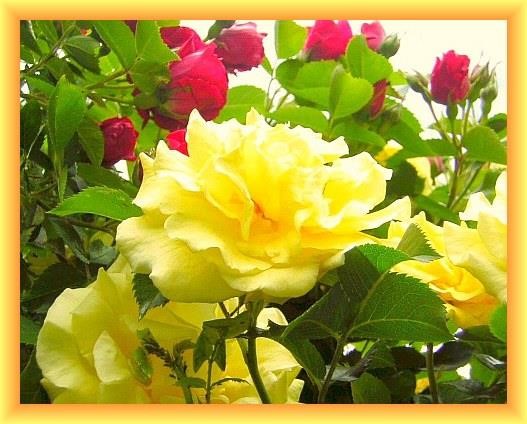 Комуникация на розов храст Жълто цъфтящ розов храст с радост съобщава на духовно богато надарен човек с медиално сърце (вестител) - освен това Божият Дух разкрива и други откровени теми в това послание   - Част 1 - Съдържание на съобщението за всички 3 части: Обучение на небесния дух на любовта от чисти същества от светлина Обяснение на комуникацията между пратеника и розовия храст  Откъсване и кариера на възрастните деца от родителите им в чистите светове Незаконно приемане на енергия чрез аплодисменти Розовият храст се свързва с вестителя, а небесните същества му помагат Успокояване на съвестта чрез създаване на резервати за животни от хора с добри сърца, които, религиозно заблудени, са се присъединили към духовна общност и сега са обвързани с нейните учения. Горди глашатаи и опасностите, които очакват тях и възхитените им последователи Голяма трудност на Божия Дух да достигне директно до хората и да ги информира за небесния живот и законите Енергийната спешност в есенното битие и особено на Земята, поради което небесните същества са пестеливи с енергии. Времето - съзнателно творение на дълбоко падналите същества в земната сфера за по-бързо разтваряне на душите. * * * Поучение на Божия дух от чисто небесно същество от светлина: Небесният дух на любовта в Аз Съм предлага на духовно жадното човешко същество с отворено сърце законна сметка от царството на природата, а също и от други теми. В теб, небесния вестител, се разкрива чисто същество от светлина според божествените указания. За да ви стане възможно да установите вътрешна сърдечна връзка с жълтия розов храст в градината си, Божият дух се опитва да ви предаде допълнителни светлинни сили чрез вдъхновение, така че божествените светлинни потоци да навлязат повече в мозъка ви чрез душата ви, за да повишат вибрациите на съхранените в него думи и да ги разкрият повече, което би било важно и полезно за последващото вдъхновение от царството на природата. Вътрешното духовно общуване между вас и растението може да се осъществи само защото то вече може да общува с фини импулси от своето ограничено растително съзнание чрез вашите доста свободни и отворени частици на душата от природното царство, за което може да черпи енергия от своята малка сърцевина на съществуване, която се намира в корена му в земното царство. Това се случва по същия начин, по който растенията общуват помежду си. Това позволява на светлинните импулси на розовия храст в неговите несъвършени образи - който в този момент е в красив разцвет - да достигнат до вашето човешко съзнание. Възнамерявате да запишете на лист хартия посланието на красивия розов храст, който обичате от сърце, цените и за който се грижите, като се надявате, че шумовете в градината и извън нея няма да ви попречат да възприемете свободно светлия език на растението. Но вие трябва да знаете от Божия дух, че ние, небесните същества, сме с вас и ви предпазваме в нашата аура от светлина или ви обгръщаме с божествената сила на любовта. От Божия Дух знаем, че съществува опасност в случай на външно смущение чрез силни и нехармонични звуци да получите изкривени и неясни импулси от розовия храст, които да изкривят посланието или смисъла му. За да не се случи това, ние, небесните същества, във връзка с присъстващите природни същества, се опитваме да поправим това веднага или дори преди да сте го записали. С Божията помощ ни е позволено да направим това, защото в противен случай не би било възможно да се направи смислен запис, тъй като всеки силен шум може да спре съобщението или да го направи неизползваемо. Ето защо ние, небесните същества, които сме инструктирани от Божия Дух, се опитваме да коригираме посланието във вас, медиумното човешко същество, или да го коригираме незабавно, ако ни стане ясно, че смисълът на посланието може да е достигнал неправилно до мозъчните ви клетки. За да се осъществи обаче вътрешната комуникация между вас и розовия храст, е необходимо първо да се впуснете в интензивна сърдечна молитва и да помолите небесния дух на любовта да ви прехвърли толкова много сили на светлината, че да бъдете защитени по време на приемането на посланието и да можете да останете по-дълго в постоянно по-висока душевно-човешка вибрация на съзнанието. * * * За да се повиши още повече вашето душевно-човешко съзнание, Божият Дух се опитва да разшири посвещението чрез друго небесно същество след вашата обновена сърдечна молитва: Поздрави, верен небесен вестител в земното битие! Вашето човешко същество помоли Божествения дух да установи вътрешна връзка между царството на природата - розовия храст. За вътрешна комуникация, която Бог-Духът обича да подкрепя с енергии, вашето човешко същество е избрало жълтоцветен розов храст. Преди началото на общуването съзнанието на вашата душа-човек се повишава в общата вибрация от Божия Дух за вътрешно общуване с Царството на Природата и чистите Светли същества чрез това кратко съобщение. Това е необходимо, за да бъдат мозъчните ви клетки подготвени да приемат високовибрационното божествено слово на светлината и импулсите на розовия храст. Едва тогава Божият дух се опитва да предаде фините светлинни импулси от розовия храст на мозъчните ви клетки чрез нас, две доброволни чисти същества от небесните сфери, които добре познават божественото вдъхновение у медиумите. И двете помагат за правилното насочване на божествените потоци на любовта - това са духовни енергии от небесното изначално централно слънце, които първо се вливат в небесното царство на природата, а след това оттам - в същностното ядро на розовия храст, за да може то да общува с вашето човешко същество според божествените указания. Картинното послание с деликатните светлинни импулси на розовия храст достига до човешките мозъчни вълни, след това до мембраните на фините мозъчни клетки и накрая до горната част на съзнанието ви, за да разберете съдържанието на посланието. Предаването на картинни послания е познато и радостно събитие за растенията помежду им, но вече е трудно за медиума, който възприема посланията, защото звуците, идващи отвън, могат да бъдат силно смущаващ фактор при възприемането на деликатните картинни послания от природното царство.  Ето защо, вие, хората с отворени сърца за ново духовно познание от царството на природата, имайте разбиране за вестителя на вътрешния божествен език на любовта, който наистина винаги дава най-доброто от себе си, въпреки че постоянно е подложен на различни външни и вътрешни вибрационни влияния. Той винаги с готовност допринася за небесното творение, за да можете чрез вътрешния си слух от Божия дух да научите още небесни закони, които могат да бъдат полезни за земния ви живот, тъй като по този начин се приближавате до небесния живот. В чистото битие за нас, светлите същества, няма външни смущаващи фактори във вътрешното ни общуване, което се осъществява във видими образи, защото на нашите небесни планети ние живеем в хармония помежду си, а също и с всички по-низши същества в еволюционното съзнание в единство и сърдечност. Нашият двойник, но и никое друго същество, не може да участва в общуването ни с образи, освен ако не иска да преживее това всъщност невидимо, но много важно събитие заедно с нас от нашето съзнание. Понякога позволяваме това, за да има по-добро разбирателство между нас. Тъй като ние, небесните същества, имаме различно небесно време на раждане и различно еволюционно съзнание, полученото картинно послание на дадено същество се обработва разбираемо в нашето вътрешно "аз" - това е нашето съзнание за паметта на всички преживени планетарни събития, знания и данни за живота. Ето защо в езика на нашата картина има различни вътрешни оценки за всяко чисто същество. За да се постигне вътрешна хармония при обмена на съобщения, между общуващите същества се постига енергиен баланс. Съществото, което вече е по-развито в еволюцията на творението, за кратко време дава нещо от енергията на своето светлинно тяло на другото същество, за да разбере по-добре неговите образи. Това обаче се случва много рядко, защото ние, жителите на планетите, обикновено имаме еднакво време за еонна еволюция и еднакъв енергиен капацитет в светлинните си тела.  Тези нормално необходими еволюционни времена не се проявяват при нашите деца, които все още искат да живеят с нас на планетата и в нашите жилища, докато достигнат пълна зрялост на съзнанието. Когато достигнат пълна зрялост, те копнеят за нови условия на живот и напускат нашата планета с цел сами да изберат бъдещата си планета за живеене с помощта на небесния дух на любовта за своя независим и радостен небесен двойствен живот. Но докато те не узреят напълно, ние ги подкрепяме от време на време с нашите развити качества на съществуване, таланти и знания за частиците - без да ги инструктираме - които Божеството Аз Съм някога е прехвърлило в нашето съзнание за развитието на свободно избраните от нас еволюции за съхранение. В противен случай нашите деца получават от Божеството Аз Съм цялата необходима информация за своя независим двойствен живот. Тогава виждаме нашите независими деца, които са достигнали пълна зрялост само от време на време, тъй като всяко чисто същество трябва да живее напълно независимо от родителите си от момента на пълната си зрялост. Закономерната мярка на външно отделяне един от друг се случва, защото в противен случай това би струвало на родителите много съзнание и жизнени енергии чрез тяхната саможертвена задача да помогнат на детето си да намери по-добре своя път в небесния живот. Ако приемем, че тяхното напълно зряло дете ще остане по-дълго в енергийно по-голямата им аура от светлина, това би имало вредни енергийни последици за по-нататъшната еволюция на родителите. Но това ни пречи да вземем съвместно решение за законността на родителите и тяхното потомство, която вече е съществувала в продължение на много еони от време в небесното битие.  По-нататъшното съжителство на родителите с децата се прекратява след навършване на пълнолетие. Те се разделят, защото небесните семейства никога не познават никаква връзка помежду си. Въпреки това пряката връзка никога не се прекъсва, защото ние, небесните същества, винаги сме свързани помежду си чрез вътрешната комуникация на предаването на образи. Освен това съществува вечната възможност за посещение на нашето светлинно тяло, което може да извърши трансформация на светлинни частици, адаптирани към друга среда или друга планета по всяко време. Ето защо ние, чистите същества, никога не възприемаме временната раздяла с детето си като нещо тъжно или достойно за съжаление, а напротив - толкова се радваме на децата си, които са станали самостоятелни, че организираме празник на радостта, на който са поканени всички, които познават нашите синове и дъщери. Това ще бъде голям празник с хороводни танци, които след това всички заедно ще акомпанираме с помощта на нашата докосната вътрешна същност и с небесен инструмент.  За ваше сведение: "Вътрешният Аз" се намира в близост до жизненото ни ядро (духовно пулсиращо сърце). Тя е нашето духовно съзнание за съхранение на небесното творение и съдържа всички еволюционни преживявания с прозрения, опит и обяснения за прилагането на небесните закони, които винаги можем да извикаме в образ и звук. Вътрешният Аз постоянно се захранва с енергии от жизненото ни ядро, което чрез пулсациите си също поддържа енергийната верига в светлинното ни тяло в движение, за да разкрива постоянно трилионите частици. Всеки от нас допринася за създаването на танците и музикалните произведения, които се съхраняват в нас. След като сме композирали заедно нови музикални произведения и сме ги репетирали на различни инструменти, ние ги съхраняваме в себе си. В безбройните еволюционни еони на небесното сътворение сме създали голям брой различни видове музикални инструменти, на които можем да свирим всички меки и фини градации на звука, които са настроени за нашия хармоничен и високовибрационен небесен живот по двуполюсен начин. Когато свирим мелодия, нашата жизнена същност се извисява дотолкова, че изпитваме чувство на радост и щастие. Но преди да съхраним в себе си репетираните музикални произведения с винаги различни инструменти - повечето от които са напълно непознати за вас, хората - ние гласуваме в група от близки до нас планетарни жители кои музикални произведения искаме да извикаме в себе си за общ хоровод, например на фестивал. След това всички танцуваме репетиционния танц в унисон, като се движим динамично и радостно един с друг. Но нашите небесни кръшни танци са много по-разнообразни, отколкото знаете от земния си живот.  При вас има композитори и солисти, които очакват аплодисменти за изпълнението си, за да бъдат издигнати със силата на слушателя. Но това е незаконно и има за цел единствено лична ефективност. Падащите същества са създали това, защото им е позволило да удвоят или утроят жизнената си енергия, с която са разполагали съвсем малко. Това важи с особена сила за солиста и диригента, защото той е в центъра на вниманието. Темата за откъсването на децата от родителите им в небесното битие, които са достигнали пълно развитие, беше добавена от Божия Дух по време на повторното четене и коригиране от вестителя.  Знайте, вие, добродушни хора: Небесните родители имат право да живеят отново сами на планетата, която обитават. Едва когато синовете и дъщерите напуснат просторния родителски дом и водят самостоятелен живот в двойно партньорство, те могат да се стремят към нова еволюционна зрялост. Поради скъпоценните жизнени енергии, използвани за грижи и сърдечна любов към любимото им дете, родителите вече не можеха да преминат заедно към по-нататъшна висша еволюция. За тях всичко се върти около детето им. Сега може да се запитате колко време отнема родителското ръководство, докато те станат напълно зрели?  Ние, чистите същества, нямаме вашите планетарни времеви отношения и затова един небесен миг никога не може да се сравни с вашия ход на времето. Ние сме много грижовни сърдечни същества и правим всичко за нашите родени деца, следвайки примера на нашите любими родители-създатели, които също работят по този начин във Вселената и са много любящи и грижовни към нас през цялата вечност. Ето защо нашата наследена природа също е любяща и нежна и ние не можем да не я живеем. Ние предаваме своите топли, нежни и чувствителни качества на децата си, докато те узреят, а те от своя страна предават тези качества на своето потомство. Предаването на благородните и сърдечни качества от нашето еволюционно съзнание се случва вечно и без прекъсване. По този начин в небесното същество постоянно се извършва унаследяване на благородни черти. Те са безбройни хранилища на образи на зрелите небесни същества, които те предават на своите новородени небесни пришълци, с които някога са започнали нашите първородители. Ние им дължим нашия вечен славен небесен живот, без който никога не искаме да останем. Отново сте сърдечно поканени да живеете с нас по този начин. За своето двойно партньорство зрелите вече дъщери и синове търсят партньор, подобен на тях по същност, който при всички случаи трябва да вибрира с тях в еволюционна хармония, защото в небесното битие двойната връзка не е възможна по друг начин, иначе биха възникнали разногласия поради различната еволюционна зрялост. Това беше така желано от всички същества след гласуването за нашия двойствен живот, затова беше включено в небесно-божествените правила за живот. С всеки следващ радостно приет небесен еон на еволюция от ядрото на съществото към наследените светлинни частици се влива по-силна светлина. Това ги довежда до по-висока зрялост на съзнанието или до по-голяма духовна прозорливост, до разширени възможности за действие и най-вече до повече енергия, чрез която те могат да живеят щастливо в двойно партньорство в новия си дом, на планета с по-висока вибрация. Ако двойните партньори имаха различен еволюционен статус, сърцата им - същностните ядра на двойките - нямаше да могат да вибрират в унисон поради различния им възглед за живота и нямаше да могат да получават допълнителни любовни потоци от Изначалното централно слънце по време на нежните любовни докосвания и сливания на светлинните тела, които обаче са важни за техния траен щастлив и хармоничен съвместен живот. Сега зрелите същества получават различни препоръки от небесния дух на любовта от Първичното централно слънце за възможни бъдещи двойни същества, които биха могли да им подхождат по същност на същността си и по наследствени наклонности, тъй като той може да им даде най-добрата препоръка чрез своя небесен обзор, тъй като може точно да определи разликата в качествата на търсещите същества. Но те сами правят окончателния избор, изхождайки от чувствата на сърцето си. След като две същества се открият блажено в сърцата си и решат да живеят в двойка, те се оглеждат за подходяща планета за живеене на небесната равнина на светлината, където също живеят същества с тяхната еволюционна зрялост. От този небесен момент на двойно съединение те живеят щастливо и доволно в пълна независимост, без да поглеждат назад към планетата, на която някога са живели радостно и благодарно с родителите си. Божият Дух ви даде още една кратка представа за живота на небесните двойки, тъй като много духовно ориентирани хора все още не знаят за огромния разход на енергия на двойката, която живее заедно със своите родени деца. Оттук и кратката дискусия по време на корекцията на посланието на Благовестника, която той с удоволствие прие до даденото откровение. * * * Сега към небесните образи. Всичко във вечния живот се случва в продължение на еони орбитално време около първичното централно слънце, което подпомага нашата еволюционна зрялост. Тъй като небесните същества имат различна духовна зрялост (еволюция), за да се избегнат недоразумения, има смисъл да се разглежда полученият мисловен образ в светлинното тяло само за себе си. Това не е тайна в чистото битие, а логично решение на закона за различните състояния на съзнанието на всички небесни същества, които също имат различен живот от еони от раждането на светлинните си тела. За вас, хората, със сигурност е лесно да разберете, че най-старите светлинни същества в чистото битие най-лесно разбират небесния дух на любовта в неговото всесъзнание с безкрайно многото запаси от знания и закони. Но дори и те успяват само в ограничена степен, тъй като в преживените от тях небесни еволюции в светлинното им тяло се е разкрила само част от онова, което Духът на любовта съдържа в своето Всесъзнание. Това означава, че никое небесно същество никога няма да може да достигне божественото Всесъзнание в хода на по-нататъшния си небесен еволюционен живот, защото чрез постоянните нови еволюционни разширения на много небесни същества, които се добавят към божественото Всесъзнание като запаси от знания, Всесъзнанието му непрекъснато се разширява. Това води до разширяване на обема на енергията в двете частици (ин и ян), гигантските ядра в първичното слънце, за да се разшири капацитетът на познанието на живота на творението. Това е за ваша информация.  В чистото битие общуването между съществата се осъществява на езика на образите, който не е видим. Ако нашите мисловни процеси и предавания на образи от сегашното ни състояние на еволюция бяха видими за всички същества, тогава вероятно щяха да възникнат разногласия поради различната зрялост или тълкуване на отделните същества. Справедливото равенство на съществата, желано от всички небесни същества - което е било включено в небесните закони на живота и правила за ред по време на прехода към безличен живот - предотвратява разногласията между съществата с по-голям или по-малък брой еволюции. Ето защо не е имало и няма завист към по-висшето съзнание сред срещащите се помежду си небесни същества, които са много услужливи и услужливи помежду си, както и приятелски и сърдечно свързани и живеят заедно в мир в небесното единство. Това очаква всички извънземни същества, когато се завърнат след падението си в небесните светове - техния дом на светлината. Сега се връщаме към образа на жълтоцъфтящия розов храст, който вече иска да ви разкаже за себе си.  Моля, първо погледнете съзнателно целия розов храст и му изпратете любящи мисли от вътрешното си същество. Вътрешната ви сърдечна връзка ви позволява да установите контакт с ефирната душа на розата в областта на корена и нейното съзнание, чрез което можете да чуете нейните комуникационни импулси в горното си съзнание. Тези импулси предварително се свързват сричка по сричка и след това се обличат в човешките мисли, както например в картинка от пъзел. Сега розовият храст започва да общува с вас с деликатни импулси на своя картинен език, който ние, двете небесни същества, също възприемаме в себе си, защото вие сте в нашата аура. Заедно се опитваме да ги предадем триизмерно на горното ви съзнание, за да можете правилно да ги преведете на родния си език и да ги запишете. Послание от розовия храст: Аз съм скромно растение на вечния небесен живот от естествения колектив на розите, временно на земята със солидна материална дреха, което иска с радост да се свърже с вас, любящото човешко същество. Много съм щастлива от това състояние на блаженство, а именно, че съм избрана от вас, и освен това от по-дългия престой във високовибриращата аура на вашето човешко същество и присъстващите с вас светлинни същества. Който като растение с красива форма от вечния живот на сътворението вече веднъж е изпитал тези чувства на щастие, се радва на вътрешното светлинно слънце на любовта (небесния дух на любовта) и отсега нататък не обича друга светлинна вибрация освен тази. Изпитваното чувство на щастие е най-висшето за нас от видовете рози.  С нашия цветен аромат обичаме да подаряваме подаръци на всички чисти светлинни същества в техните градини или паркове, но също и на хората, които се грижат за нас много сърдечно или улесняват земното ни съществуване. Най-великото нещо за нас е, когато някое светло същество в небесното същество се наслаждава на нашия цветен аромат, който излъчваме от многобройните си чашки от вътрешна радост от живота. Вътрешната енергийна комуникация помежду ни ни позволява да развием много различни аромати за обонянието на светлинните същества, които имат и много фини цветни излъчвания. Те са истинският ни малък дар от сърцето за чистите светлинни същества в небесното битие. Освен това им подаряваме нашата красива и грациозна форма, която се проявява в различни светли пастелни нюанси. На небесните планети можем да променяме цвета на растенията си самостоятелно, например когато изпитваме радост от вътрешно или външно рядко събитие. Такъв е случаят, когато небесно същество се обръща към нас с трогателни образи от сърцето си, настроени към нашето съзнание. След това изпитваме радост от общуването и с него. В знак на благодарност за радостното събитие нашият цъфтящ храст засиява в най-красивите цветни нюанси на светлината на небесния живот. Тогава ние изпитваме в светлинната аура на съществото неговата също толкова голяма радост, а това е голям дар за нас, растенията, в нашия вечен небесен еволюционен живот. Преди много, много космическо време тази планета Земя е била колонизирана с различни видове растения от обичащи природата същества от други твърди слънчеви системи на вашата галактика, които са донесли и нас от видовете рози тук в своите космически кораби от една от своите красиви планети и са ни засадили в райони на тази планета с топли и приятни климатични условия. Оттогава съществуваме на планетата на хората, които по-късно преместват някои от нас в много студени или горещи райони, което затруднява оцеляването ни. Чрез размножаване и неуспешно присаждане от страна на хората ние сме генетично променени и както научих от Колектива на розите, с който съм свързана информационно и енергийно, размножените розови храсти са много недоволни от новата си жизнена ситуация поради генетичната промяна, защото някои от тях вече не могат да излъчват аромат от цветовете си, а други са доста променени във външния си вид. Ние, растенията на Земята, винаги сме в пряка вътрешна връзка с вътрешното светлинно слънце на любовта чрез връзката с колектива на природата. За нас, представителите на растителния род рози, то е вечно сияещото и весело слънце без телесна форма, както и енергиен източник на храна, към който можем да се обърнем по всяко време. Чрез седемте небесни призматични слънца ние получаваме един след друг светлинни импулси с картинна информация от Светлинното слънце на Любовта чрез природното царство. В тях се съдържат най-прекрасните усещания за нас, тъй като тя ни радва и ни дарява отново и отново с нова информация, която нашето малко съзнание може да възприеме. Тя също така ни изненадва с това какви радостни събития ни очакват, когато достигнем друг етап от еволюцията на растенията след завършването на един небесен еон.  Всички растения са енергийно и информационно свързани помежду си в чистото битие, а също и на Земята, и ние сме щастливи, че можем постоянно да поддържаме връзка помежду си. Тя никога не се прекъсва, защото в най-малките ни същностни ядра - невидими за вас, хората - притежаваме дарбата да изпращаме своите любовни импулси и да ги получаваме от другите. Разбира се, в ефирните небесни светове ние можем да ги приемем много по-красиво и с по-голямо удовлетворение, отколкото тук, в материалното падение, където живеем в момента. Животът ни тук, на Земята, е много труден, тъй като постоянно сме подложени на сурови климатични условия. От един момент до следващия често има резки температурни разлики. Много студените зимни сезони са особено трудни за понасяне. Чувстваме ги като изключително болезнени, въпреки че носим кора на ствола и клоните си, за да поддържаме живота - наричаме я твърда дреха - която сме получили от предишните създатели (есенни същества) за съществуване на твърдите планети в много слънчеви системи на материалния космос. Въпреки това поради бързото намаляване на вибрациите на твърдите частици на вашата планета и произтичащото от това намаляване на енергията се увеличиха нестабилните метеорологични условия, а също и опустошителните бури с големи количества дъжд или сняг, както и периодите на студ и жега, което вече не ни позволява да се адаптираме към суровия климат. Затова ние, чувствителните рози, сме доста притеснени от това и страдаме много. Ако сме изложени на екстремни климатични влияния за по-дълъг период от време, някои растения от рода на розите не искат повече да съществуват на земята, затова изтеглят жизнените си енергии от клоните през ствола в малката си фина жизнена сърцевина и се сбогуват с тази земя. То преминава в извънземното ефирно съществуване, където животът му продължава на планета в есенните царства. Там чистите същества ни съпровождат топло и ни дават възможност да се обновим отново и да продължим да живеем, но вече във фина форма на живот.  Слънцето на любовната светлина не забравя нищо и ни помага чрез небесните същества от светлина и природа да направим земното си съществуване по-поносимо. Знаем много за хората и странстващите тъмни ефирни същества (души) от грижовните природни същества, които контролират хората, съблазняват ги и ги потапят в страдания. Но те също така се държат безмилостно с нас, растенията, чрез съмишленици, които са злонамерени. Но има и много любящи хора, които ни ценят и уважават като живи същества и са ни много благодарни за това, че разкрасяваме заобикалящата ги среда в градината или в дома. Възприемаме тези добродушни хора със светла аура като наши приятели в живота, дори ако понякога не се държат правилно с нас и са груби, когато подрязват клоните ни, премахват увехналите цветя или поливат и наторяват. Когато през зимата е много студено, имаме големи проблеми със снабдяването на горните клони с жизнени сокове. Външната тънка кора не може да ни защити от големия студ, така че някои от клоните ни умират поради недостиг на храна. Много съжаляваме за това, защото през пролетта изразходваме повече енергия, за да формираме отново нови клони.  Преди настъпването на мразовитите нощи започваме частично да изтегляме жизнените си сили от ствола и клоните в кореновата система, за да се предпазим. Този процес се контролира от жизненото ни ядро. Обичаме да останем в него през зимата със светлинните сили, които ни предоставя малкото жизнено ядро, което ни снабдява с енергии за попълване на запасите от небесното светлинно слънце на любовта чрез небесния растителен колектив. С голяма благодарност приемаме изграждащите и съхраняващите живота енергии от вътрешното светлинно слънце на любовта, което също така излъчва слънчеви лъчи върху планетата, на която живеем, и я укрепва със съдържащите се в нея жизнени енергии. То осветява много нежно нашето малко сърце, намиращо се в корена, и ние се радваме, когато то ни изпраща нови образи от небесното същество, защото оттам идва нашият вечен живот. С нетърпение се надявам, че след като премина през много жизнени цикли на твърдите и ефирните планети с моето същностно ядро и мога да се върна в небесното растително царство, след като изпълня задачата си в световете на грехопадението, многото преживявания и впечатления от живота в световете на грехопадението ще ми бъдат полезни, за да се развивам по-бързо на небесните планети на природата.  Някои аспекти на закона от минералното царство, които вече са напълно развити в мен и до които съм се докоснал в небесното царство на природата, мога да извикам в себе си по всяко време на земния живот, което ми дава възможност да общувам с минералите, които се намират в земята близо до корените ми. Но първо питам малките и големите камъни дали искат да общуват с мен. Ако е така, аз съм доволен и предавам на малките камъчета в картинки това, което съм преживял в небесното битие, когато съм преминавал през различни етапи на минералната еволюция на естествените планети. Малките камъчета бяха много щастливи от изпратените им снимки и на свой ред ми доставиха голяма радост и благодарност, защото ми позволиха да общувам с тях. Чрез общуването на картините с други растителни родове, а също и с минералите, ние си подслаждаме взаимно почти непоносимия живот на планетата на човека. По този начин ние общуваме помежду си по всяко време, но не само с минералното царство, което вече е развито в нас и ни дава приятни комуникационни образи за възпроизвеждане в ядрото на нашето същество, но и с цялата природа. Тя ни дава и много красиви и живи послания под формата на образи, които обаче все още не ни се показват перфектно и разбираемо в своята цялост, например от големите дървета. Някои послания пристигат в съзнанието ни все още неразбрани и неясни, затова молим природните същества, когато са близо до градината през нощта, да ни обяснят значението им.  За нас, растенията от рода на розите, най-любящото общуване с по-развит род от царството на природата, например с голямо мощно дърво, което има много по-висока степен на зрялост на съзнанието и вибрациите от нас, е най-голямото преживяване на щастие. Но ние възприемаме това само за кратко, защото все още не сме развили по-висшата вибрация на растенията и по-голямата енергия в нас. Можем да почувстваме и разберем цялостно посланието на дървото само когато нашето същностно ядро (сърце) е достигнало нивото на дървесния род в растежа си. Този еволюционен процес на по-нататъшно развитие може да се осъществи само в небесното същество на еволюционните планети на природното царство, защото само там можем да получим за тази цел високовибриращи биполярни светлинни лъчи от светлинното слънце на любовта на целия живот с определена информация за картината, които привеждат жизнените ядра на минералите, растенията и животните, както и жизнените ядра на светлинните същества, в такава ротация, че да могат да поемат нова информация за по-висш живот. Едва тогава те увеличават размера си и могат да съхраняват по-големи количества от любовната светлина на слънцето за по-висш живот. Но този еволюционен процес отнема много небесни еони в небесното същество.  За нас, растенията, не е възможна по-нататъшна еволюция извън небесното същество, но нашето малко съзнание може да придобие много нови впечатления чрез съществуването си в твърд или ефирен свят, извън небесното същество, и по този начин да израсне духовно, при което чрез по-голямо количество запаси да разберем по-добре много жизнени процеси на по-развитите хора, а също и на животните. Ние сме щастливи от това и затова приемаме с благодарност и търпение съществуването на живот извън небесното същество. Ако общуването с едно голямо дърво ни е станало възможно, но някои неща все още остават неразбираеми за нас, ние не сме тъжни за това, защото можем да се обърнем за помощ към природните същества, а също и към небесните светлинни същества, и те с радост правят това за нас. Но решаващ фактор е любовта, съдържаща се в образното послание за дървото, което пазим в сърцата си като малко съкровище. В даден момент с радост ще извлечем посланието от хранилището си, за да го разгледаме. Но за съжаление не можем да изпитваме това щастие често и само за кратко. Голямото дърво изпраща енергийни звукови вълни в допълнение към посланието на образа си, които повишават вибрациите на сърцевината на нашето същество дотолкова, че това преживяване предизвиква у нас буря от радост към дървото. Тази неописуема радост остава незабравима. Много хора често ни възприемат като нещо много красиво, но само отвън, защото очите им са насочени само към разцъфналото ни великолепие. Срещата им с нас, розовите храсти, едва ли ни кара да усещаме нещо радостно от тях, но общуването с чистите небесни същества от светлина, които отново и отново ни показват своята сърдечност, ни кара да се радваме. Хубавото е, че те ни позволяват да изпитаме тяхната веселост и жизнерадост.  Ако до нас се доближи човек със светла същност, когото виждаме да свети много ярко в очертанията си и изпитваме радост, тогава ние засияваме по-ярко в неговата светлинна аура и безкрайно благодарим на нашето вътрешно светло слънце на любовта (небесното първично слънце с дух на любовта). Затова ви молим да имате широко отворено сърце за нас от природата, тогава един ден сами ще ни почувствате и ние ще ви дадем сърдечните си импулси с благодарност и радост, когато сте близо до нас. Наистина, по-голямата част от нашите розови храсти едва ли биха били жизнеспособни без вас. Подхранваш ни и ни даваш нови корени, за да изградим вътрешната си сила. За това ви благодарим. Моля, не забравяйте, че всички растения са щастливи и благодарни за грижите и вниманието във вашите градини, полета и ливади. Сега небесният дух на любовта се разкрива на вестителя с една нота: В този момент приемът на розовия храст, общуващ с фини импулси, приключи, защото глашатаят трябваше отново да се обърне към човешките задачи. На следващия ден обаче той отново продължил да записва и получил фините светлинни импулси от розовия храст в градината си, който на свой ред превел двете небесни светлинни същества. За по-добро разбиране на вътрешните човешки същества, които вече са узрели до степен, в която могат да чувстват и мислят с вътрешното си сърце (сърцевината на душата), моят любовен дух сега ще се опита да обясни видимата и невидимата ситуация в градината на Благовестника и неговото вдъхновяващо приемане от розовия храст. Но първо нещо за пратеника: той е медиумно човешко същество, чиято вътрешна душа вече има голяма степен на трансилюминация поради постоянното му усъвършенстване в земния живот. Следователно чрез вътрешната си сърдечна връзка с моя небесен дух на любовта той е успял да достигне доста висока светлинна вибрация и затова е възможно да получава високовибрационни послания от моя небесен сърдечен източник. Досега само няколко медиуми на Земята, които са в синхрон с мен, са успели да направят това! Голяма радост за това има в моето най-голямо вселенско сърце в небесното Първоначално Централно слънце, а също и в онези небесни същества, които го познават добре от небесните светове. Е, той отново седна до жълтия розов храст, който искаше да му се предаде по-нататък с помощта на моя дух на любовта и на небесните същества. След молитвата на сърцето той обърна очи към розовия храст и за кратко време отправи към него любовни мисли, но без да продължи да получава неговите прекрасни импулси. Едва когато мислено установи вътрешна връзка с мен и с небесните същества от светлина, той впоследствие получи преведените импулси на розата според моята препоръка. Освен двете чисти небесни светлинни същества присъстваха и някои природни същества, които с радост участваха в подкрепата на превода от природата.  Тези природни същества доброволно са изпълнявали задачата си да се грижат за тях в продължение на много небесни еони в царството на природата и за по-дълго време на земята. В земното минало те често са участвали в божествени вдъхновения във връзка с небесните същества, които са приемали по-ранни вестители от царството на природата в съответствие с божествените инструкции. Тъй като дълго време са помагали в небесните царства на природата и в царството на Падението и са натрупали много опит, те са познавали добре всички растителни видове. По този начин те не само радостно подпомагаха със съвети и действия Царството на природата в чистото битие и на падналите планети, но сега и настоящите чисти същества от светлина в Хералда. Но всички техни предавания на знания идват от моя небесен дух на любовта и винаги са съобразени с настоящото съзнание на хората или съществата, които доброволно искат да получат моето божествено съобщение. За пояснение, още едно обяснение за новите читатели и слушатели на любовните капки на зададените послания от моето небесно сърце: Всички небесни същества могат да извикват различни образи за предаване от вътрешната си същност, техния енергиен и информационен склад, които преди това са поискали от моя любовен дух. Тъй като всички небесни същества живеят в безличния принцип на живота още от моето безлично сътворяване в първичното централно слънце, това прави възможно справедливото равенство на съществата, към което принадлежа и аз. Затова е разбираемо, че никое същество не учи другото на небесните закони. За тази цел те са възложили на мен, Божеството Аз Съм, и от позицията на моето равенство смирено ги инструктирам на езика на образите за всички небесни закони и правила на живота, които са им необходими за техния еволюционен живот, и ги подкрепям с божествените си съвети. И аз го правя с радост и съм им много благодарен, защото те са прехвърлили такава всеобхватна задача в моето любовно-духовно съзнание за вечни времена.  Моят дух на любовта само споменава това, защото в небесните същества и в световете на падението няма учения от небесните същества. Но много духовно ориентирани хора не притежават това знание, защото живеят в принципа на личното поучение на съществата от грехопадението и чрез погрешно усвоено религиозно знание погрешно вярват, че небесните същества могат да поучават другите същества и вие, духовно отворените хора, от тяхното отворено съзнание. Но те не правят това със себе си, защото особено уважават безличния живот, който е закрепен в небесния закон за всички същества, ценят го много и го смятат за изключително важен и полезен, за да могат да живеят постоянно заедно с всички същества в сърдечност, справедливо равенство, мир и единство.  Както вече разбрахте, небесният безличен принцип на живот се изгражда само чрез предаване на небесните закони и правила на живота от моя дух на любовта. Всяко небесно същество може да отправя всякакви призиви от Вътрешния си Аз, близки до житейската му същност, които го интересуват и смята за важни в момента. Но те вече могат да предадат на децата си или на новодошлите на планетите познания от своя опит, но самите те не обучават друго същество на трилионите аспекти на Божия закон, които съществуват в небесното същество от самото му създаване и също така постоянно се разширяват. Същото се отнася и за чистите същества по отношение на природното царство. Например те само помагат на животното или растението със съвети, за да може моята божествена информация, която са получили от мен в своето малко същностно ядро, да бъде правилно разбрана от тях, ако са застрашени от опасност или се намират в извънредна ситуация. Но те никога не са поучителни светлинни същества за тях.  Това познание е много важно за вътрешното човечество, защото те са си позволили да се дразнят от надменните, поучаващи религиозни хора от грехопадението, които от егоизъм са искали такъв незаконен живот и все още се чувстват комфортно в него. И така, те все още живеят, въпреки че Есенното същество почти е достигнало този момент чрез предстоящото изчистване и пречистване на Земята и нейните елементи, както и чрез ориентирането на материалната Слънчева система към финия живот. Този пожелателен свят на дълбоко паднали същества, с безкрайни страдания и трагедии, сега приключва заради споразумението в небесното същество. Оттук и искреният призив на моя дух на любовта, отправен чрез много глашатаи с различно съзнание към всички добронамерени човешки същества и техните души, да се преориентират духовно и постепенно да се подготвят за небесния живот, който не познава личните учения на съществата и протича в праведното равенство на съществата.  Дадох ви това допълнение, за да разберете по-добре небесните закони. * * * Божият Дух говори на глашатая за кратко, още преди розовият храст да продължи да общува: След еднодневното прекъсване на приема ме помолихте да продължа посланието от жълтоцъфтящия розов храст. Духовната връзка с него и възприемането на неговите импулси отново са възможни за вас, защото вибрацията на душата ви е достатъчно висока за това.  Моля, отидете отново за кратко с очи до жълто-цъфтящия розов храст, свържете се вътрешно с него и изчакайте това, което той иска да продължи да ви съобщава в нови импулси на любовта. Сега се осъществява обновена светлинна комуникация от сърцето (същността на живота) на розовия храст към възприемащия го медиум (вестител):  Днес, в един слънчев ден, като розов храст, с радост приемам отново твоите изпълнени със светлина мисли за любовта в мен и съм ти много благодарна от малкото си сърце. Най-напред ги поднасям с благодарност вътрешно на светлото слънце на любовта (духа на любовта), защото то е нашият подхранващ фактор и нашата вечна блажена еволюционна цел. Като розов храст мога отново да споделя с вас себе си от моето съзнание. Това е истински блажен ден, който мога да изживея с радост и благодарност като дар от Неговото светло сърце на любовта. За мен е впечатляващо и сърцераздирателно усещане да възприемам чрез твоето човешко същество нещо рядко срещано в земния живот, което все още не мога да разбера напълно в съзнанието си. Благодарен съм ви като скромно растение и съм изпълнен с щастие. Е, много съм щастлива да споделя себе си с вас, човек със златно сърце. Вие можете да разберете моя прост и все още несъвършен вътрешен импулсен език от моето съзнание, който се намира дълбоко във вас, защото във вашето фино вътрешно същество (душа) също има частици природна светлина, които вече виждам в груби очертания, тъй като сега те отново светят. Виждаме и усещаме това само с много малко хора, които са добронамерени и радостно настроени към нас и които искат само най-доброто за нас. Когато те ни докосват с любов с ръцете си с издигнато съзнание, ние усещаме докосването им като енергийно освежаване и радостта ни е голяма. Жалко е, че можем да преживеем тази фаза на докосване в себе си само за кратко време. Желаем такива моменти да се случват по-често, без да поставяме изисквания към вас, хората със златно сърце. Ние вече сме толкова развити, че светлите потоци на небесното търпение достигат до съзнанието ни, затова винаги чакаме и не изискваме. Моля, разберете ни и усетете малко повече, че сърдечното докосване на любящ човек е радостно събитие за нас във вечния ни живот.  В чистото битие, където моят растителен вид розови храсти с радост участва във вечния живот на еволюцията на творението, ние по-често предаваме радостта и благодарността си на вътрешното светло слънце на любовта. Тук, на Земята, тя винаги ни ободрява да упорстваме, особено през зимата, когато ни мъчат много студени нощи. Тя също така ни изправя, защото често сме били засаждани много самотно от хората в голяма градина, където не можем да изпитаме вътрешно общуване с различно подплатен розов храст. Наистина ни липсва това, защото от началото на нашето жизнено съществуване на природните планети с програми за живот ние също сме били съгласувани с принципа на еднаква даваща и приемаща дуалност на небесното битие от нашето любимо вътрешно слънце на любовната светлина (дух на любовта), за да генерираме умножаване на любовната сила в нашата малка същност чрез сърдечната връзка с по-женския или по-мъжкия поляризиран храст. Нашата малка същност е вечната основа на живота ни и ни позволява в небесното царство на природата да узреем енергийно за по-нататъшна и по-висока вибрационна еволюция. Ако можехте да почувствате или да видите любящия образен контакт на нашето съзнание с друг розов храст, който си изпращаме един на друг чрез нашите малки същностни ядра, тогава всеки от вас, собственици на градина, би искал да ни зарадва и да засади двоен розов храст близо до нас. Той може да бъде женски или мъжки, разположен в ядрото на същността.  Можете ли вече да ни различите емоционално от себе си?  Всъщност, ако бяхте ясновидец, щяхте да го разпознаете много лесно. Но вие, хората, имате само пет, а не седемте духовни сетива, които имат небесните същества и които са необходими за разграничаване. Но за вас, хората, е възможно да ни разпознаете и разграничите в нашата двойственост.  Моля, разгледайте по-отблизо нашите издънки. Ако те са високи и с малко листа, това означава, че става въпрос за мъжки розов храст. Ако видите някои с много листа около тях и по-къси стъбла, значи гледате женски розов храст. Бързо ще разпознаете тази външна разлика. Но моля ви, не ни засаждайте твърде близо един до друг в градините или парковете си, защото като женски или мъжки поляризирани розови храсти ние имаме различно време на узряване от съзнанието и следователно имаме различна вибрация и излъчване. Различната еволюция на ядрото на небесното ни същество и съзнанието на земното растение иначе ни влияят енергийно неблагоприятно, ако живеем дълго време в аурата на друго растение. По този начин не можем да доразвием независимото си растително съзнание, което обаче би било необходимо според спецификациите на природното царство.  Както вече знам от небесните светлинни същества и природните същества, в небесното битие има закономерна еволюция за всички растителни видове. Моето същностно ядро с двете частици идва от любовното светлинно слънце (първоначалното централно слънце с дух на любовта) на целия живот. В земния живот тя постоянно ми дава много двуполюсни сили в ядрото на моето същество, които с удоволствие усвоявам за по-нататъшното си съзряване на съзнанието. Но в двойния съюз с розовия храст и двамата постигаме това най-бързо, защото чрез любящото общуване привличаме увеличени сили от вътрешното светло слънце на любовта чрез нашите същностни ядра. Толкова сме щастливи от това! Ако вие, хората, отново бяхте развили напълно чувството за двойна любов в сърцата си, никой от вас нямаше да иска да живее сам. Наистина единствената цел на вечния живот е да живеем като двойка и да си даваме взаимно усещанията за светлина и любов. Приехме двойната любов с благодарни сърца като дар от нашето Светло Слънце на Любовта за нашия радостен вечен живот. Съгласуването ни един с друг ни дава възможност да общуваме с независими образи и да установим сърдечна любовна връзка. Ние обаче не се стремим към такива студени любовни връзки, каквито усещаме в аурите на хората, а към тези на чистите светлинни същества. Чувстваме ги по-често, когато те са близо до нас като двойка и заедно грациозно отварят сърцата си за вечната светлина на любовта. Можем отчасти да се чувстваме радостни в тях, когато са в небесните розови градини. Радваме се на тяхната общност и на нежните им съюзи със светлинни тела. Въпреки че не можем да ви опишем образно нежните им любовни съюзи, любовните чувства на сърцата им един към друг ни карат да изпитваме радост от блаженство всеки път, когато сме в тяхната светла аура. Ние не можем да разберем нежността на съществата от светлина, но сме щастливи и доволни, че можем да предадем вътрешното си послание на любов на езика на образите. Никога не искаме да пропуснем това красиво състояние на нашето малко щастие. Затова ви молим, хора, да засадите в градините си розови храсти с различна полярност, за да украсите земното ни съществуване, стига да изпитвате много чувства към нас в сърцата си и да желаете да се срещнете с нас. Тогава ще почувстваме още по-голяма радост и ще я споделим отново с вас, като ви покажем красивата си зелена рокля през пролетта и излъчим към вас аромата на нашите чашки. Понякога един род рози вече не може да излъчва аромат, както вече ви казах, защото сме били развъждани от вас, хората, т.е. генетично модифицирани в предишната си жизнена структура. Поради тази причина, за съжаление, често вече не е възможно да ви дарим с аромат на цветя. Това е тъжна глава от живота на нашия род рози, който наистина често се отглежда само за краткотрайни декоративни цели, без да ни е приятно. От името на всички розови храсти ви молим да преосмислите земния си живот, след което ще благодарим на хората, които с радост търсят нашата близост и искат да живеят с нас, с малки дарове от сърце, най-вече с красива растителна рокля и прекрасен аромат на цветя. На теб, човешко същество с голямо, светло сърце (сърцевина на същността), мога да споделя себе си. Виждате моя средно голям храст и многото листа по стъблото на жълтите цветни чашки. Женският принцип на любовта сияе от двете ми малки частици, които са в постоянно движение. Струва ми се, че е хубаво да живея така в твоята градина и се радвам, защото срещу мен, на малко разстояние, мъжки розов храст споделя съществуването си с мен. Избрах го за радостно общуване. Разказва ми всичко, което е преживял с вас, и е много доволен, че се грижите с любов за него.  Но от време на време той е тъжен, защото е бил засаден твърде близо до ябълково дърво, което отнема силата на почвата в областта на корените, от която се нуждае, за да живее радостно. Той се опитваше отново и отново да ви предаде молбата си с нежни подбуди, но за съжаление досега напразно. Бяхте по-скоро заети с тревожни мисли за вашата морава, защото тя не расте и не процъфтява така, както бихте искали, затова често я пренебрегвате и подминавате. Към вас вече са изпратени много импулси с искрени молби. Но в момента го гледате само повърхностно, въпреки че би било много по-важно да го пресадите на друго място в градината. Често сте се радвали на новопоникналите му стръкове и цветове, но винаги сте забравяли да усетите как той общува с вас. Много му липсва предишното ви любящо общуване с него. Той продължава да ми казва, че е тъжен от сегашното състояние. Сега мога да се изкажа от негово име. Природните същества, които са около нас в момента, ми позволиха да общувам с вас по този въпрос. За съжаление, не мога да ви разкажа всичко, което преживях във вашата градина, както радостно, така и тъжно, защото фазата на общуване с вас в сътрудничество със съществата на светлината е твърде кратка. Но знайте, че ще се радвам, ако бъдете по-благосклонни към моя любим храст-партньор и му осигурите по-добра, по-хранителна почва и ново място в градината. Той ще бъде доволен и благодарен за това, както ние сме много благодарни и признателни същества от природното царство към всяко висше същество за помощта му в поддържането на живота ни.  Вечното слънце на любовта (духът на любовта) в небесното същество, което ни зарежда с благотворни лъчи на любовта чрез нашето малко сърце, винаги ни предлага радостни импулси на благодарност. Ще го направя и след това картинно послание към вас, човек на сърцето, който само отчасти ме разбира в предаването на моя език на чувствата, което наистина ми беше позволено да изпратя според указанията на Светлото Слънце на Любовта, тъй като това беше подкрепено от него и от природния колектив на розовите храсти с енергии. Всъщност нашето незряло, все още малко духовно съзнание, което сме развили в небесното царство на природата, не е в състояние самостоятелно да предаде по-дълго послание на човешко същество, но вече е възможно да изпращаме индивидуални импулси. Чистите небесни светлинни същества и природните същества тълкуват и усъвършенстват нашите образи за човека, който е също толкова богато надарен с комуникацията на вътрешното светлинно слънце на любовта, колкото и ние с природните видове рози.  За да можете вие, светлите човешки същества (вестители), да разберете правилно моето послание, то е подкрепено от присъстващите светлинни и природни същества, които с любов се грижат за нас, с необходимите вставки за изясняване на посланието на моите образи. Това се случва невидимо за вас и пристига в съзнанието ви чрез фини светлинни лъчи. Светлите и природните същества са винаги до нас, когато сме в нужда на земята или искаме помощ и обяснение за състоянието на живота си от тях. Тази възможност за общуване с тях ни позволява да преодолеем много страдания в живота си тук, на земята. Ние също така чувстваме сигурност и топлина в сърцето си от малкото ядро от същества в областта на корена, защото там получаваме много послания на любов от вътрешното светло слънце на любовта в сърцата си. Благодарим на вътрешното светлинно слънце на любовта, но също и на планетарното слънце, което излъчва затоплящи и изграждащи живота слънчеви лъчи върху външната ни дреха, както и на небесната светлина и природните същества, които са отговорни за природата на Земята. Благодарим и на хората с добри сърца, които от радост за нашето присъствие в градините и парковете си с удоволствие ни обгрижват и от време на време ни изпращат любовни мисли.  Понякога, за мое съжаление, се нараняваш от острите ми бодли, докато работиш в градината, или се заплиташ с дрехите си. Аз също усещам болката ти, защото съм в твоята велика аура от светлина с розовата си рокля и се опитвам да те утеша с чувствата си на любов. Но в болката и отчаянието си от поредната си злополука ти няколко пъти ми говори и ме попита защо ни трябват шипове на връхната ни дреха. После ми казахте, че щяхте да ме харесвате много повече, ако нямах шипове. След като известно време мислих за това, вие отново се обърнахте към мен и ми зададохте необичаен въпрос: Възможно ли е аз, едно широко развито растение, чрез вътрешната си интуиция, заради вас и другите хора, които обичат растенията, да изхвърля тръните от кората и леторастите си през зимата и да не позволявам да израснат нови тръни през пролетта? Ще ми бъдете много благодарни, ако успея да го направя, защото вече няма да се притеснявате, че ще се нараните през пролетта, когато отрежете няколко изсъхнали клона, или ще се закачите за тях с дрехите си. Не можах да отговоря на въпроса ви преди няколко сезона, защото разбирах съвсем малко от езика на мисълта ви. Въпреки това приех посланието ви в моето малко съзнание за съхранение и го предадох на природните същества, които се грижеха за мен и които ме просветиха със светло същество за вашето послание.  Сега в посланието си към вас имам възможност да отговоря на въпроса ви с помощта на съществата от светлината и природата.  Преди преселването на планетата ни от човекоподобни същества от далечни слънчеви системи всички видове рози, т.е. моите предци, все още не са имали бодли на храстите си. Когато обаче съществуването ни на човешката планета беше силно застрашено от ненаситни животни, защото те се хранеха с младите ни стръкове, които им бяха вкусни, Колективът на розите помоли Светлото Слънце на Любовта да обмисли мерки за нашата защита. След това това беше направено и веднъж чрез въвеждане на изображения за генетична модификация с помощта на вътрешното Светлинно слънце на любовта.  Както научих от Колектива на розите, нашите розови храсти са израснали с бодли само за самозащита след много земни времена. Със сигурност ще успеете да разберете, че Колективът на розите във връзка със Слънцето на Любовта не може да обърне предишната външна промяна за кратко време на Земята, особено за вас, а вероятно и за други любители на градината. Съжалявам, че не мога да изпълня желанието ви. Въпреки това, както ми казаха от Rose Collective, някои култивирани сортове рози, които са били генетично модифицирани от хората, отдавна нямат бодли.  Още нещо за сведение: бодлите са нашите сензори, изключително чувствителни датчици, които изпълняват задачата да подсказват на нашето розово съзнание в коя точка на ствола е разумно да оставим да поникнат нови филизи, за да избегнем максимално препятствията при растежа им. Може би вие, а и други любители на розите, ще можете да проявите повече разбиране към нашата бодлива рокля благодарение на това знание и все пак да продължите да бъдете привързани към нас.  Ние, растенията от естественото царство, особено от рода на розовите храсти, бяхме много щастливи в момента на това космическо събитие чрез общуването с вас, сърдечни човешки същества. Много бихме искали да можем да ви усетим в по-висока вибрация на съзнанието и по-ярка аура, но за съжаление това рядко се случва. Вие, както и ние, и всички останали същества на творението, живеете в космическа свобода, която ни оставя отворени всички врати за радостно или по-малко радостно общуване. Затова можем да ви посочим и това, за което сме тъжни в нашите малки сърца и което от наша гледна точка на растенията от вас би могло да се подобри спрямо нас.  Ако живеем в небесното същество, което постоянно продължава да се развива на планета, населена със същества от светлина, тогава с любов съобщаваме на жителите, които живеят близо до нас. Те са щастливи, когато могат да изпълнят едно наше желание. В повечето случаи след по-дълъг престой на планета в небесната равнина мястото вече не е толкова подходящо за нас, защото след един еон вътрешните магнитни течения на планетите вибрират по-високо и излъчват по-силно. Ето защо след това молим небесните същества да ни преместят. Изпращаме тази молба самостоятелно и тя никога не пропуска целта си при съществата от светлина, но при вас, хората, почти винаги, защото сте затрупани с тъмни петна в аурата си и затова вече не сте възприемчиви към нашите импулси. Често ни натъжава, че ви изпращаме нещо напразно, защото тогава пропускаме тези многократно използвани сили в ежедневните събития. Ние също трябва да разпределяме енергията си самостоятелно, така че нито едно листо или цветно стъбло да не е недоснабдено с енергия - обръщаме голямо внимание на това. Светлината и природните същества понякога ни помагат в това, но ние можем да контролираме вътрешните процеси за наше собствено добро от съкровищницата си от образи и информация, която се съдържа в нашето розово съзнание. Винаги пребиваваме само временно на обитаемите небесни планети. След определен еонски цикъл на небесна еволюция ние блажено преминаваме с развитото си ядро на съществуване в други, по-висши сфери на живот в царството на природата. Там преживяваме разширяване на съзнанието си. Това означава, че ние отново получаваме частица живот от нашето светло любовно слънце с много повече нови знания, които са ни полезни, за да преминем в по-висше съществуване. Тогава радостта ни от новото еволюционно състояние е безкрайна. Съзнанието, че отново ще изживеем нови мигове на блаженство в небесното битие, ни кара да се примирим с много недостатъци, които временно изпитваме на вашата планета със слаба светлина и ниски вибрации. Жалко е, че вие, хората, сте толкова бедни на светлина. Въпреки това този недостатък, който изпитваме на вашата планета, скоро ще бъде компенсиран, тъй като ние също така съзряваме по-бързо в съзнанието си поради по-бързо движещите се времеви цикли. Но дали ще се озовем на вашата планета или на друга във Фалейн за по-нататъшно разширяване на съзнанието, това зависи от нас, за да решим свободно в рамките на връзката на любовта с небесното царство на природата, на което сме подчинени и с което сме постоянно свързани енергийно и информационно с лента от светлина.  Обичаме да представяме на хората и техните вътрешни души нашето растително присъствие, защото вече сме живели по този начин на небесните планети и сме радвали с това светлите същества. Планетата на човешките същества може да бъде по-светла и енергична, ако обърнете повече внимание на това да живеете заедно в сърдечност, мир и хармония.  Но за съжаление това не се случва с повечето хора, защото често чуваме разтърсващи звуци на хора, които се карат и крещят един на друг, от къщите близо до нас. Тъмно сивите до черни облаци и светкавиците, които те предизвикват, често достигат и до нас с плашещи образи, така че се оттегляме със съзнанието си в областта на нашите корени, докато това ужасно външно състояние окончателно приключи. По същия начин се държим, когато възприемаме много силни шумове от двигатели на големи превозни средства или косачки за трева, както и от други устройства и машини, произвеждащи шум. В градината често сме изложени на много силни и шумни звуци на музика и пискливото пеене на хората от техните устройства (радио и телевизия). В резултат на това земята с камъните понякога вибрира много силно, а ние с тях. Ние, растенията, преживяваме това непоносимо състояние сравнително като ужасния рев на разрушителен ураган. В тази нисковибрационна фаза вече не е възможно да установим връзка със Слънцето на любовта или с грижовните природни същества, които познаваме, и това е много тъжно състояние за нас, растенията. За съжаление това се повтаря все по-често, защото очевидно все повече хора стават все по-безчувствени и егоистични и затова се държат безразсъдно с другите. Освен това те вече не изпитват никакво състрадание към живота на животните, растенията и минералите около тях, които страдат силно от тяхното безразличие и безразсъдство. Духовното просветление на вашето човешко същество би било възможно чрез приятелски и любящ контакт помежду ви, но вие не се възползвате от тази възможност. Ние от естественото царство на любовта - мога да се представя като негов представител - поемаме върху себе си многобройните болезнени тежести, които изпитваме чрез вас, хората, и които вие обикновено ни причинявате несъзнателно. Но това нямаше да е така, ако бяхте по-съсредоточени върху вътрешната си светлина, върху сърцето си, изпълнено с любов и доброта. Ние не се оплакваме от неблагоприятните и недостойни условия на живот в природата с вас, хората, и от лошото ви отношение. Но ние понасяме тези неприятни житейски ситуации с болно сърце. Ние не сме възмутени от вас, ако ни докоснете недоброжелателно и с хладно сърце. През цялото време се стремим да простим болезнените ви действия. Толкова милосърдно и всеопрощаващо е вътрешното Слънце на Любовта, което е в нас и работи по същия начин във вас. Познайте хората: Благодарение на енергията на любовта, която се влива в нас, ние не можем да се чувстваме по друг начин, освен да ви простим незабавно, например ако безразсъдно откъснете клон от живота ни, чиято загуба чувстваме като много болезнена. Но се радваме в следващия момент, когато получаваме любящи мисловни образи от човек на сърцето, които ни утешават и ни карат веднага да забравим всичко, което е тъжно. Само това, което идва от сърцата ви, има значение за нас, защото така ви усещаме радостно като слънце. Но онова, което идва към нас от студения ти ум, не е разбираемо за нас. След това този черен облак, създаден от вас, се движи към нас и ние го отхвърляме като неприемлив, защото има отрицателни чужди образи. Те съдържат обратното на нашата радост от светлината и затова ги отхвърляме. Щастливи сме, когато към нас се приближи човек, богат на светлина, и можем да усетим неговата или нейната светлинна аура, защото това ни кара да се чувстваме много добре. Но да изживеем такъв момент е рядкост за нас и ние копнеем за него. Това издигнато състояние на светлина, в което ни е позволено да се намираме временно, ни позволява за кратко време да разберем по-добре някои неща от земния живот. Това е възможно за нас, защото получаваме обяснение от светлата аура на човешкото същество, например защо хората се държат с нас приятно и сърдечно или страшно и разрушително. Познайте хората: Чрез вътрешната си сърдечна връзка с Природата и Слънцето на Светлината на Любовта вие не само имате добрата възможност да навлезете в една повишена вибрация на светлината, но и бихте могли да си помогнете да освободите отново в душата си покритото сърдечно небесно поведение към Природата, за да станете по този начин много по-енергични. Ако едно въплътено същество (душа) вече не може да установи сърдечна връзка с природата, то това е така, защото се е обременило с безброй непривлекателни поведения спрямо нас, тъй като често е пребивавало в паднали светове с малко светлина. Може би благодарение на това знание вие, хората, сега ще се държите по-чувствително и добронамерено с нас, за което ние ще бъдем много доволни и благодарни. Това ще ви накара да станете по-чувствителни, нежни и енергични чрез активиране на природното царство във вас. Благодарение на това приятно, по-високовибрационно вътрешно състояние на съзнанието вие със сигурност ще се държите много по-сърдечно и приятелски към вашите ближни, а също и към нас, от колектива на природата. Такива срещи биха били най-прекрасното нещо в нашето земно съществуване. Това е, за което толкова много копнеем от царството на природата! - Продължава в Част 2 - 